УДК 330.322.011Русак Ирина НиколаевнаКоваленко Алина ИгоревнаОЦЕНКА ИНВЕСТИЦИОННОГО ПОТЕНЦИАЛА РЕГИОНОВ РЕСПУБЛИКИ БЕЛАРУСЬАннотация: в статье рассмотрены вопросы оценки инвестиционного потенциала на уровне областей Республики Беларусь, проведен расчет общего инвестиционного потенциала регионов с использованием индексного метода, дана оценка территориального размещения ресурсов для привлечения иностранных инвестиций на региональном уровне. Ключевые слова: инвестиционный потенциал, инвестиционная позиция, территориальное размещение, регионы Республики БеларусьИнвестиции являются важнейшим фактором формирования конкурентного преимущества региона. Поэтому так актуальна проблема создания эффективной системы управления инвестиционной активностью региона как части единого инвестиционного процесса. На данный момент у органов государственного управления и местного самоуправления не сформировалось целостное представление о направлениях решения проблемы активизации инвестиционного процесса на региональном уровне. Прежде чем искать потенциального инвестора и предлагать ему вложить средства в тот или иной регион страны, необходимо произвести оценку инвестиционного потенциала областей и города Минска Республики Беларусь. Оценка является важным этапом инвестиционной деятельности: проанализировав и сопоставив потенциальные ресурсы, инвестор принимает окончательное решение о направлении инвестиций, способе вложения капитала и размере желаемого вознаграждения. В связи с этим, уровень инвестиционного потенциала регионов может служить одним из индикаторов для органов государственного управления и местного самоуправления при принятии  управленческих решений для инвестиционной сферы.Оценка инвестиционного потенциала регионов была проведена на основании статистических данных за 2005-2015 годы с учетом из преобразований и расчетом на их основе интегрального индекса инвестиционного потенциала региона (рисунок 1.1).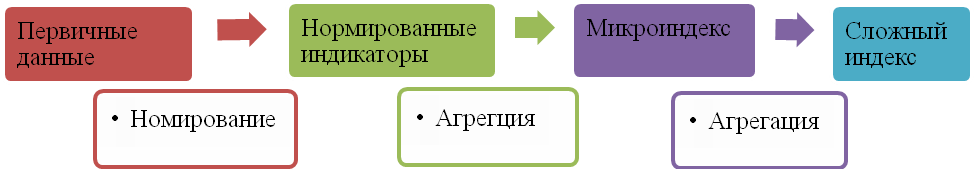 Рисунок 1.  Этапы преобразований статистических данныхПримечание – Источник: собственная разработка на основе [1].Первичные данные  (q – номер города, c – номер показателя) нормированы в индикаторы методом минимум-максимум, который преобразовывает все данные в диапазон [0,1] по формуле: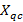                                                  (1)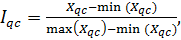 где  и  – нижняя и верхняя границы для за выбранный период времени. Вариант нормирования первичных данных позволяет составлять тренды индикатора во времени. Введенное преобразование остается устойчивым, если данные для всех моментов времени попадают в интервал [; ]. Далее на основе пронормированных показателей были рассчитаны микроиндексы, характеризующие потребительский, финансовый и ресурсно-трудовой потенциалы каждого региона. Указанные микроиндексы с использованием метода среднего арифметического были сведены в итоговый индекс, характеризующий в целом инвестиционный потенциал регионов. 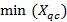 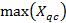 Поскольку значение всех частных потенциалов для общего инвестиционного потенциала регионов является одинаковым, весовые коэффициенты значимости для них не вводились.Значение полученных данных микроиндекса потребительского потенциала областей находится в пределах от 0,6720 до 0,9740, его минимальное значение принадлежит Минской области. При этом максимальные данные зафиксированы по городу Минску, что свидетельствует о высокой покупательной способности населения региона. Для более наглядного отображения региональные микроиндексы, характеризующие потребительский потенциал представлены в таблице 1. Микроиндекс финансового потенциала характеризуется широким разбросом значений: минимальное значение 0,1891 характерно для Могилевской области, максимальное 0,3591 принадлежит городу Минску. Значения данного микроиндекса по рассматриваемым областям и городу Минску означает убыточность предприятий и нерентабельность продаж, что отражает достаточно низкий совокупный результат хозяйственной деятельности в регионах. Анализ полученных данных микроиндекса ресурсно-трудового потенциала выявил тройку лидеров за рассматриваемый период, к которым относятся Минска область со значением 0,5382, Брестская область –0,4379 и город Минск – 0,3921. Минимальный микроиндекс по рассматриваемому потенциалу принадлежит Могилевской области со значением 0,2625, что означает низкие темпы роста инвестиций в основной капитал и выпуска промышленной продукции. После того, как рассчитаны и проанализированы все частные потенциалы, рассчитаны микроиндексы, отражающие уровень развития каждого потенциала, находится общий инвестиционный потенциал каждого из исследуемых регионов и проводится ранжирование областей Республики Беларусь по уровню инвестиционного развития (таблица 1). Агрегирование и ранжирование частных инвестиционных потенциалов методом среднего арифметического позволило оценить инвестиционный потенциал каждой области и города Минска в Республике Беларусь. Таблица 1 Расчет общего инвестиционного потенциала регионов и ранжирование областей и г. Минска по рассмотренным индексамПримечание – Источник: собственная разработка на основе [2, 3].Произведенные расчеты показали, что территориальное размещение ресурсов для привлечения иностранных инвестиций характеризуется четко выраженной концентрацией в городе Минске, который занял лидирующее положение со значением 0,5751. Это отражает способность всех имеющихся в распоряжении региона экономических ресурсов (как собственных, так и привлеченных извне) обеспечивать поддержание на должном уровне благоприятного инвестиционного климата и реализацию инвестиционной деятельности исходя из социально-экономической политики региона. Брестская область заняла второе место по инвестиционному потенциалу со значением 0,5296. На третьем месте находится Витебская область со значением индекса инвестиционного потенциала 0,4973. Данные регионы обладают всеми предпосылками для экономического роста и должны образовать «каркас» новой территориальной структуры хозяйства страны. Четвертое место по индексу инвестиционного потенциала занимает Гродненская область (0,4811). Минская область заняла пятое место со значением 0,4792. Гомельская область в свою очередь разместилась на шестом месте, ее инвестиционный потенциал составил 0,4681. Что касается Могилевской области, то регион оказался на последнем месте со значением индекса инвестиционного потенциала, равным 0,4348. Такое положение региона свидетельствует о его неспособности обеспечивать удовлетворение потребностей в инвестиционных ресурсах без привлечения заемных средств исходя из имеющихся в наличии факторов производства. Таким образом, государственным органам необходимо сконцентрировать усилия на развитии институционального, законодательно-нормативного, обеспечения и мобилизации всех региональных ресурсов для обеспечения экономического роста и повышения жизненного уровня населения в этих регионах, тем самым укрепить потенциал отстающих регионов с целью устранения региональных диспропорций и обеспечения сбалансированного развития территорий всей страны. Результаты анализа дают возможность определять степень, диапазон и характер воздействия управления на инвестиционный потенциал регионов, что оказывает влияние и на эффективность государственного управления инвестиционной сферой в стране в целом. Библиографический список1. Ковалев, М.И. Как повысить позицию Республики Беларусь в международных рейтингах / М.И. Зайцев, А.А. Якубович // Вестник ассоциации белорусских банков. – 2011. – №11-12. – С. 44-49 2. Регионы Республике Беларусь. Социально-экономические показатели: статистический сборник / Ред колл.: И.В. Медведева, И.С. Кангро, Ж.Н. Василевская, Е.И. Кухаревич и др.; под ред. И.В. Медведева. – Том 2. – Минск: Национальный статистический комитет Республики Беларусь, 2015. – 217 с.3. Русак, И.Н. Оценка уровня конкурентоспособности регионов Республики Беларусь / И.Н. Русак /.– Минск: Энциклопедикс, 2014 - 170 с.Информация об авторе (-ах) на русском языкеРусак Ирина Николаевна, Республика Беларусь, г.Минск, кандидат экономический наук, доцент кафедры национальной экономики и государственного управления Учреждения образования «Белорусский государственный экономический университет» 220070, г. Минск, пр. Партизанский 26, rusakin@mail.ruКоваленко Алина Игоревна,  Республика Беларусь, г.Минск, выпускник кафедры национальной экономики и государственного управления Учреждения образования «Белорусский государственный экономический университет», 220070, г. Минск, пр. Партизанский 26, rusakin@mail.ruRusak IrynaKovalenko AlinaEVALUATION OF INVESTMENT POTENTIAL OF REGIONS OF REPUBLIC OF BELARUSSummary: in article questions of an assessment of investment potential at the level of the areas of Republic of Belarus are considered, calculation of the general investment potential of regions with use of an index method is carried out, an assessment of territorial placement of resources for attraction of foreign investments at the regional level is given. Keywords: investment potential, investment position, territorial allocation, regions of Republic of BelarusRusak Iryna, Minsk, Belarus, PhD in Economic sciences. associate professor of the Department of national economy and state management, Belarus State Economic University, 220070, 26, Partizanski Av, Minsk, Republic of BelarusKovalenko Alina, Minsk, Belarus, Graduate of the Department of national economy and state management, Belarus State Economic University, 220070, 26, Partizanski Av, Minsk, Republic of BelarusReferences1. Kovalev, M.I. How to improve the position of the Republic of Belarus in international ratings / M.I. Zaytsev, A.A. Yakubovich // Bulletin of the Association of Belarusian Banks. - 2011. - № 11-12. - PP. 44-492. Regions of the Republic of Belarus. Socio-economic indicators: statistical compilation / Red dial: I.V. Medvedeva, I.S. Kangro, Zh.N. Vasilevskaya, E.I. Kukharevich and others; Ed. I.V. Medvedev. - Volume 2. - Minsk: National Statistical Committee of the Republic of Belarus, 2015. - 217 p.3. Rusak, I.N. Assessment of the level of competitiveness of the regions of the Republic of Belarus / I.N. Rusak / - Minsk: Encyclopedic, 2014 - 170 p.Области/городаЧастные потенциалыЧастные потенциалыЧастные потенциалыЧастные потенциалыЧастные потенциалыЧастные потенциалыИнвести-ционный потенциалРангОбласти/городаРесурсно-трудовойРангПотреби-тельскийРангФинан-совыйРангИнвести-ционный потенциалРангМинская область0,538210,672070,227550,47925г. Минск0,392130,974010,359110,57511Могилевская область0,262570,852950,189170,43487Гомельская область0,320450,870840,213160,46816Гродненская область0,360740,812360,270330,48114Витебская область0,319960,887120,284920,49733Брестская область0,437920,883130,267840,52962